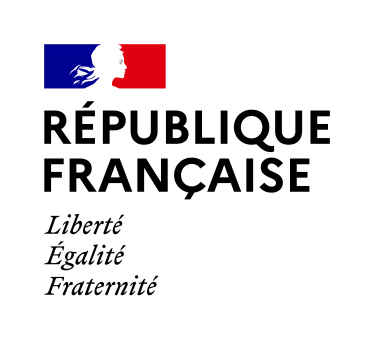 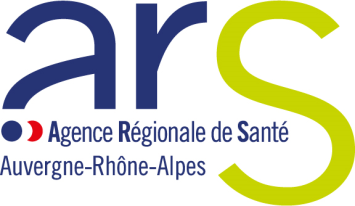 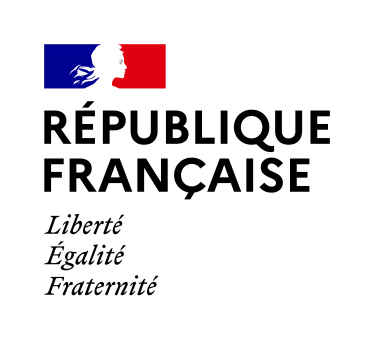 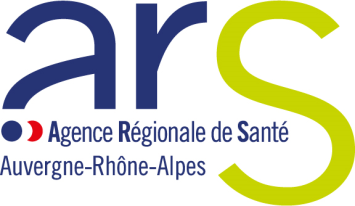 PréambuleLire attentivement l’appel à candidatures ainsi que le cahier des charges qui précisent les conditions d’éligibilité.Pour mémo, rappel de l’arborescence (Cf. cahier des charges) détaillant les conditions du portage de projet :* « Domaines de l’offre de parcours en ville » renvoient aux trois soins de support : bilan et suivi nutritionnel et psychologique, bilan activité physique adaptée (APA) et leur présence hors Etablissements de santé** en son sein et/ou par contrat type avec des professionnels et/ou convention avec une association ou toute autre structure de villeDemandeur Présentation synthétique de la structure (statuts, historique de la structure, ancrage territorial, capacité à porter le projet, pratique de soins de support existante (si oui, nb de patients pris en charge, temps dédiés…):Présentation du territoire d’intervention choisi Territoire d’intervention (Faire un dossier de candidature par territoire d’intervention)	Territoire N° : …     (Se référer au tableau en annexe du cahier des charges)Descriptif du territoire Communes couvertes :Particularités géographiques du territoire : Problématiques éventuelles du territoire en matière : de patientèle à accueillir dans votre structure :Public vulnérable :     □ Isolé 	 □ précaire 	 □ âgées        □ autres (à détailler) : ……Autre particularité : …d’accès aux soins de proximité : …de couverture hospitalière : …de couverture en structures de ville et/ou associations qui couvrent les domaines du présent appel à projet : …autres : …Disponibilité des domaines de l’offre de soins de support (APA, diététique, psychologue) en ville :Présente : 		Oui □        Non □ 	si oui, où : …	Partielle : 		Oui □        Non □	si oui, où : …	Absente : 		Oui □        Non □		Non accessible : 	Oui □        		Si oui, pourquoi ? : 	Disponibilité des domaines de l’offre de soins de support (APA, diététique, psychologue) en Etablissements de santé :      Présente : 		Oui □        Non □ 	si oui, où : …	Partielle : 		Oui □        Non □	si oui, où : …	Absente : 		Oui □        Non □		Non accessible : 	Oui □        		Si oui, pourquoi ? : …Détaillez la structuration du parcours ville/hôpital si elle existe pour ces trois domaines de soins de support : …Détaillez l’organisation de ces trois domaines soins de support sur le territoire (lieux, accessibilité, activités mises en place, utilisation de consultation en Visio ou non, …) : …Descriptif de votre organisation du parcours sur ce territoire    Coordinateur du parcours   Votre organisation Vous disposez des professionnels intervenants nécessaires à la réalisation du parcours : 	 Oui		               Non     		 PartiellementSi oui et partiellement → compléter la partie 3.3.1 voire 3.3.3 et 3.3.2 si besoin complémentaireSi non → complétez la partie 3.3.2 voire 3.3.3Allez-vous couvrir toutes les EPCI et/ou communes de votre territoire ?	 Oui			 Non	Si non, lesquelles ? : …  Pourquoi ? : … Professionnels et/ou structures intervenants dans le parcours que vous allez proposer (APA, diététique et psychologue)Professionnels salariés (Détails à reproduire pour chaque professionnel)Professionnels sous contrats (joindre le(s) projet(s) de contrat(s))(Détails à reproduire pour chaque professionnel) Structures réalisant les soins par convention (joindre la (les) projet(s) convention(s))(Détails à reproduire pour chaque structure conventionnée)Nom de la structure :Type (association, CPTS, Ets…) :Soins de support proposés :Lieux d’intervention :   Présentation des partenaires impliqués dans votre dispositif  Préparation de la mise en œuvre du parcours3.5.1 Information du patient sur l’organisation de son parcours de soinsQui l’informe ? : …Y-aura-t-il des supports de communication ? : …3.5.2 Description de l’accès au dispositif Expliciter la manière dont vous allez faire connaître votre dispositif auprès des prescripteurs (oncologue, médecins traitants, pédiatres…) : Comment allez-vous garantir une prise en charge de proximité aux patients ? : Suivi et évaluation du dispositif4.1 Vos modalités éventuelles de gouvernance (comité de suivi territorial, composition, rythmicité …)4.2 Organisation du recueil et de la transmission des bilans et des comptes rendus de consultations (Cf. cahier des charges P8) et de la saisie des indicateurs de suivi du dispositifDécrire l’organisation prévue pour la réception des bilans et comptes rendus réalisés par les professionnels (salariés, contractuels ou structures conventionnées) :Décrire l’organisation prévue pour la transmission aux prescripteurs des bilans et comptes rendus réalisés par les professionnels et pour la saisie des indicateurs de suivi :4.3 Suivi de la consommation de la subvention allouée par l’ARSDécrire les modalités de suivi de la subventionAnnexe : Liste des pièces à joindre avec la demande de subventionUn courrier officiel de demande de subvention, Les statuts de la structure (s’il s’agit d’une association) datés et signés avec le n° de SIRETEngagement au respect des bonnes pratiques professionnelles intégrant la validation de protocoles d’intervention avant le démarrage du projetLes projets de conventions et/ou de contrats type avec les professionnels et/ou structuresLes diplômes ou certificats ou titres de formation et justificatifs d’expérience des professionnels Un R.I.B tamponné et signéOrganismes (DAPAP, réseaux polyvalents, Ets de santé…)Territoire d’interventionApport du partenaire dans le dispositif